LekcjaTemat: Funkcja kwadratowa – powtórzenie przed maturą. Proszę o zapoznanie się z materiałem:https://pistacja.tv/film/mat00950-wykres-i-wlasnosci-funkcji-minus-x-do-kwadratu?playlist=933https://pistacja.tv/film/mat00950-wykres-i-wlasnosci-funkcji-minus-x-do-kwadratu?playlist=933https://pistacja.tv/film/mat00951-rola-wspolczynnika-a-we-wzorze-funkcji-kwadratowej?playlist=933https://pistacja.tv/film/mat00673-postac-kanoniczna-wprowadzenie?playlist=933Z tych filmów dowiesz się:jak stworzyć wykres funkcji x²,jakie są własności funkcji x²,jak stworzyć wykres funkcji –x²,jakie są własności funkcji –x²,jaka jest rola współczynnika „a” we wzorze funkcji kwadratowej,jak wygląda postać kanoniczna funkcji kwadratowej,jakie informacje da się odczytać z postaci kanonicznej,jak narysować wykres na podstawie postaci kanonicznej.Przypomnijmy podstawowe wiadomości o funkcji kwadratowej: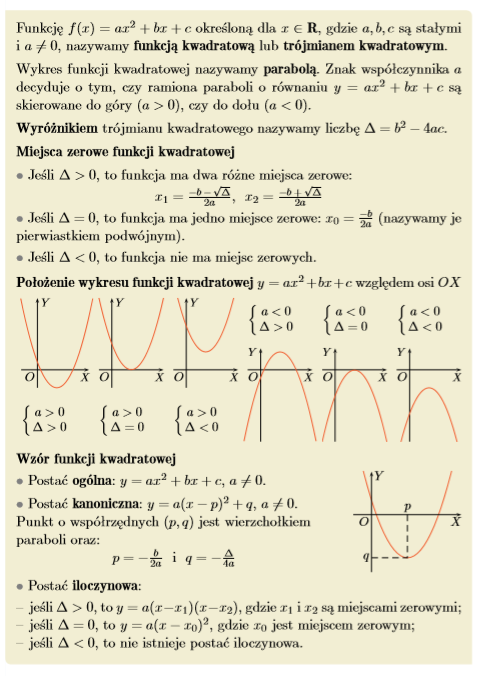 Proszę o wykonanie ćwiczeń: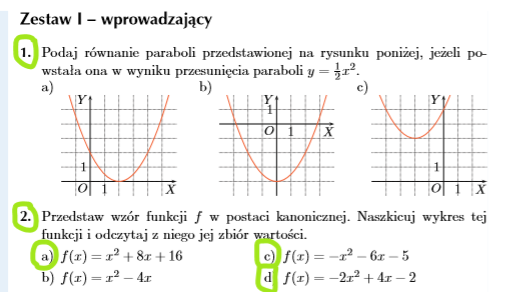 